отвертки универсальные тм «stekker» серии SDMмодели: SDM-PH1-100, SDM-PH2-100, SDM-PH3-150, SDM-SL40-100, SDM-SL65-100, SDM-SL80-150, SDM-PZ1-100, SDM-PZ2-100Руководство по эксплуатации и технический паспортОписание устройства и назначениеОтвертки универсальные ТМ «STEKKER» серии SDM предназначены для откручивания и закручивания шурупов и винтов в соответствии с типом и номером шлицев.Технические характеристики**Представленные в данном руководстве технические характеристики могут незначительно отличаться в зависимости от партии производства. Производитель имеет право вносить изменения в конструкцию товара без предварительного уведомления (см. на упаковке)КомплектацияИнструмент.Упаковка.Меры предосторожностиВНИМАНИЕ!!! Не работать данным инструментом в электроустановках, находящихся под напряжением.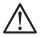 Инструменты, представленные в данной инструкции, имеют декоративные накладки на рукоятки, не являющиеся изолирующими от электрического напряжения.Невыполнение техники безопасности при выполнении электромонтажных работ может стать причиной травмы и выхода инструмента из строя.Работайте только исправным инструментом. Не рекомендуется эксплуатация инструмента с механическими повреждениями или признаками неисправности.Все работы с инструментом должны проводиться в соответствии с Правилами техники безопасности.Используйте инструмент строго по назначению. Инструмент ремонту не подлежит. При поломке заменить инструмент на новый.По истечении срока службы инструмент не представляет опасности для дальнейшей эксплуатации.ХранениеИзделие в упаковке хранится в картонных коробках, в ящиках или на стеллажах в сухих и отапливаемых помещениях.ТранспортировкаИзделие в упаковке пригодно для транспортировки автомобильным, железнодорожным, морским или авиационным транспортом.УтилизацияУтилизация осуществляется в соответствии с требованиями действующего законодательства РФ.СертификацияИзделие не подлежит обязательной сертификации.Информация об изготовителе и дата производстваСделано в Китае. Изготовитель: Ningbo Yusing Lighting Co., Ltd., No.1199, Mingguang Rd. Jiangshan Town, Ningbo, China/"Нинбо Юсинг Лайтинг, Ко.", № 1199, Минггуан Роуд, Цзяншань Таун, Нинбо, Китай. Филиалы завода-изготовителя: «Ningbo Yusing Electronics Co., LTD» Civil Industrial Zone, Pugen Village, Qiu’ai, Ningbo, China / ООО "Нингбо Юсинг Электроникс Компания", зона Цивил Индастриал, населенный пункт Пуген, Цюай, г. Нингбо, Китай; «Zheijiang MEKA Electric Co., Ltd» No.8 Canghai Road, Lihai Town, Binhai New City, Shaoxing, Zheijiang Province, China/«Чжецзян МЕКА Электрик Ко., Лтд» №8 Цанхай Роад, Лихай Таун, Бинхай Нью Сити, Шаосин, провинция Чжецзян, Китай. Уполномоченный представитель в РФ/Импортер: ООО «СИЛА СВЕТА» Россия, 117405, г. Москва, ул. Дорожная, д. 48, тел. +7(499)394-69-26.Дата изготовления нанесена на упаковку изделия в формате ММ.ГГГГ, где ММ – месяц изготовления, ГГГГ – год изготовления.Гарантийные обязательстваГарантия на товар составляет 1 год (12 месяцев) со дня продажи.Гарантийные обязательства осуществляются на месте продажи товара. Началом гарантийного срока считается дата продажи товара, которая устанавливается на основании документов (или копий документов) удостоверяющих факт продажи, либо заполненного гарантийного талона (с указанием даты продажи, наименования изделия, даты окончания гарантии, подписи продавца, печати магазина).В случае отсутствия возможности точного установления даты продажи, гарантийный срок отсчитывается от даты производства товара, которая нанесена на корпус товара в виде надписи, гравировки или стикерованием.Гарантийные обязательства не выполняются при наличии механических повреждений товара или нарушения правил эксплуатации, хранения или транспортировки.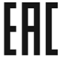 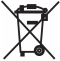 МодельSDM-PH1-100SDM-PH2-100SDM-PH3-150SDM-SL40-100SDM-SL65-100SDM-SL80-150SDM-PZ1-100SDM-PZ2-100Артикул3976939770397713977239773397744961549616НаименованиеОтвертка крестоваяОтвертка крестоваяОтвертка крестоваяОтвертка шлицеваяОтвертка шлицеваяОтвертка шлицеваяОтвертка крестоваяОтвертка крестоваяТвердостьHRC 54-56HRC 54-56HRC 54-56HRC 54-56HRC 54-56HRC 54-56HRC 54-56HRC 54-56Длина изделия, мм100100150100100150100100Материал рукояткиПолипропилен, резинаПолипропилен, резинаПолипропилен, резинаПолипропилен, резинаПолипропилен, резинаПолипропилен, резинаПолипропилен, резинаПолипропилен, резинаМатериал металлических частейХром-ванадиевая стальХром-ванадиевая стальХром-ванадиевая стальХром-ванадиевая стальХром-ванадиевая стальХром-ванадиевая стальХром-ванадиевая стальХром-ванадиевая стальКласс электробезопасности00000000Тип рукояткиДвухкомпонентнаяДвухкомпонентнаяДвухкомпонентнаяДвухкомпонентнаяДвухкомпонентнаяДвухкомпонентнаяДвухкомпонентнаяДвухкомпонентнаяИзолированность инструментаНетНетНетНетНетНетНетНетСрок службы5 лет5 лет5 лет5 лет5 лет5 лет5 лет5 лет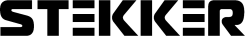 Внимание: для соблюдения гарантийных обязательств, требования к подключению 
и эксплуатации светильника, описанные в настоящей инструкции, 
являются обязательными.Внимание: для соблюдения гарантийных обязательств, требования к подключению 
и эксплуатации светильника, описанные в настоящей инструкции, 
являются обязательными.Внимание: для соблюдения гарантийных обязательств, требования к подключению 
и эксплуатации светильника, описанные в настоящей инструкции, 
являются обязательными.Внимание: для соблюдения гарантийных обязательств, требования к подключению 
и эксплуатации светильника, описанные в настоящей инструкции, 
являются обязательными.Внимание: для соблюдения гарантийных обязательств, требования к подключению 
и эксплуатации светильника, описанные в настоящей инструкции, 
являются обязательными.Данный гарантийный талон заполняется только при розничной продаже продукции торговой марки “STEKKER”Данный гарантийный талон заполняется только при розничной продаже продукции торговой марки “STEKKER”Данный гарантийный талон заполняется только при розничной продаже продукции торговой марки “STEKKER”Гарантийный талонГарантийный талонГарантийный талонДата продажиНаименование изделияНаименование изделияНаименование изделияНаименование изделияКоличествоДата окончания гарантийного срокаПродавец______________________                                                                                Покупатель______________________
МПВНИМАНИЕ! 
Незаполненный гарантийный талон снимает с продавца гарантийные обязательства.
Талон действителен при предъявлении кассового чека (товарной накладной)Продавец______________________                                                                                Покупатель______________________
МПВНИМАНИЕ! 
Незаполненный гарантийный талон снимает с продавца гарантийные обязательства.
Талон действителен при предъявлении кассового чека (товарной накладной)Продавец______________________                                                                                Покупатель______________________
МПВНИМАНИЕ! 
Незаполненный гарантийный талон снимает с продавца гарантийные обязательства.
Талон действителен при предъявлении кассового чека (товарной накладной)Продавец______________________                                                                                Покупатель______________________
МПВНИМАНИЕ! 
Незаполненный гарантийный талон снимает с продавца гарантийные обязательства.
Талон действителен при предъявлении кассового чека (товарной накладной)Продавец______________________                                                                                Покупатель______________________
МПВНИМАНИЕ! 
Незаполненный гарантийный талон снимает с продавца гарантийные обязательства.
Талон действителен при предъявлении кассового чека (товарной накладной)Продавец______________________                                                                                Покупатель______________________
МПВНИМАНИЕ! 
Незаполненный гарантийный талон снимает с продавца гарантийные обязательства.
Талон действителен при предъявлении кассового чека (товарной накладной)Продавец______________________                                                                                Покупатель______________________
МПВНИМАНИЕ! 
Незаполненный гарантийный талон снимает с продавца гарантийные обязательства.
Талон действителен при предъявлении кассового чека (товарной накладной)